SAT  KEMIJE- SOLI - 8. razred Pripremila: Ružica Milošević, učiteljica kemije Pokuse snimio Paško Dominis, učenik 8. razredaSoli su ionski spojevi izgrađeni od kationa, najčešće metala, i aniona, kiselinskog ostatka.Najpoznatija sol je natrijev klorid, kuhinjska sol, neophodna za život. Soli su najbrojniji spojevi u anorganskoj kemiji. Nazivi soli se formiraju po nazivu kationa i nazivu aniona kiselinskog ostatka. Primjerice kalcijev karbonat, bakrov sulfat, kalijev nitrat, željezov(ll) sulfid. Soli možemo dobiti na više načina. 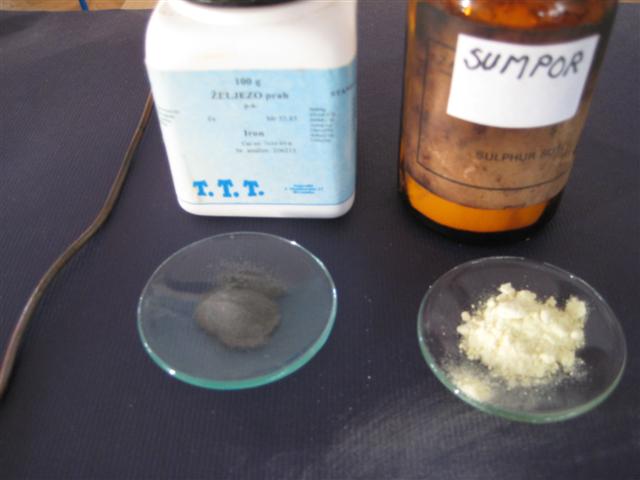 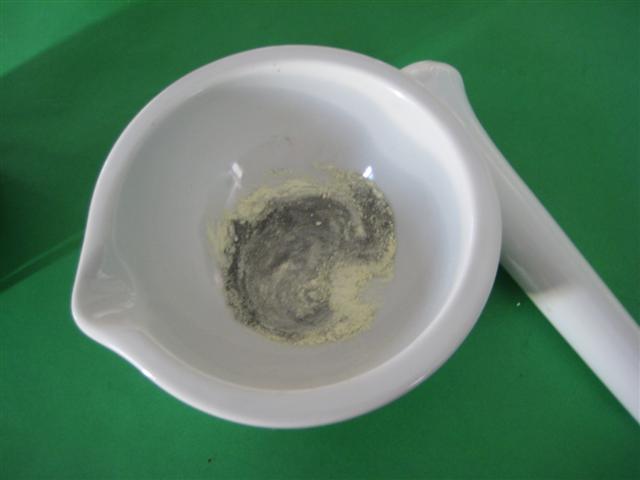 1. Dobivanje soli reakcijom metala i nemetalaPribor: porculanska pločica, bakrena žica, žličica, plamenik, tarionik, željezni prah, sumporni prah, voda.Pomiješali smo željezni i sumporni prah u tarioniku. Dobili smo heterogenu smjesu.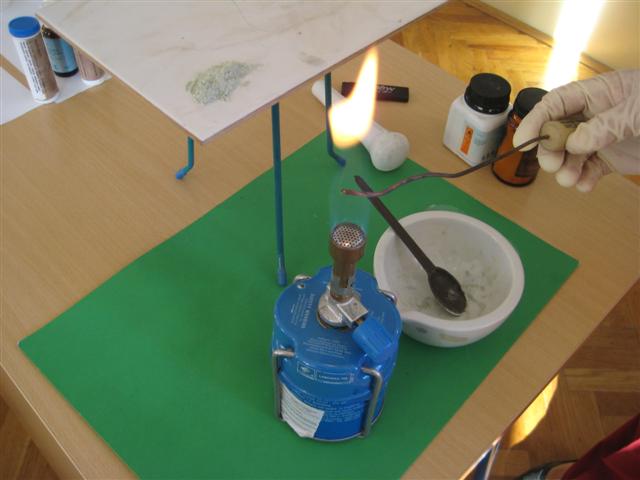 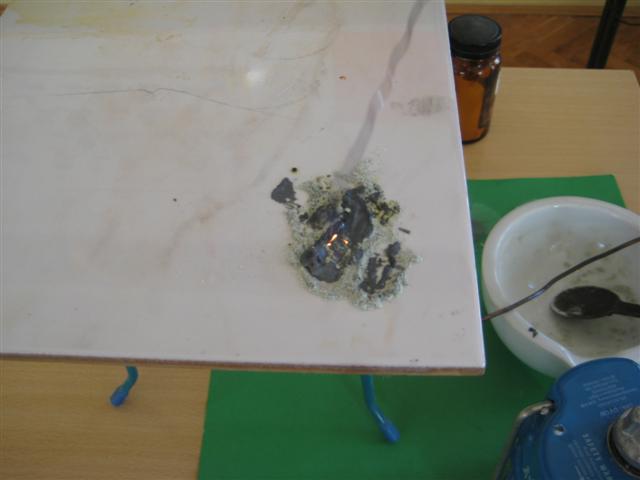 Smjesu smo izručili na porculansku pločicu, a bakrenu žicu smo užarili na plameniku.Dodirnuli smo smjesu sumpora i željeza užarenom bakrenom žicom.Smjesa se iskrila i stvorila se tamno siva kruta tvar, željezov(ll) sulfid, sol.Fe(s)+S(s)   FeS(s)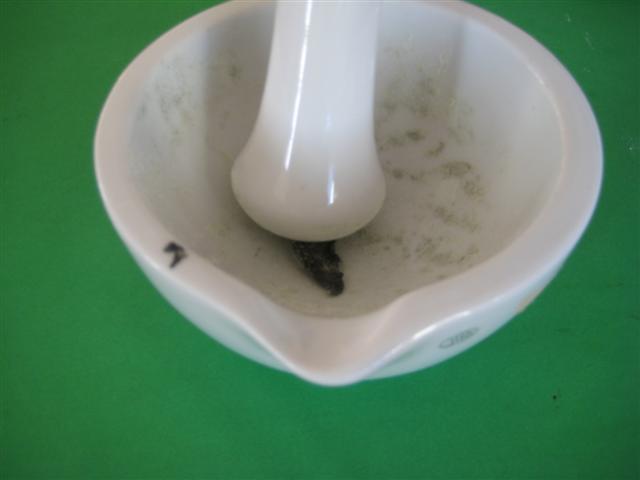 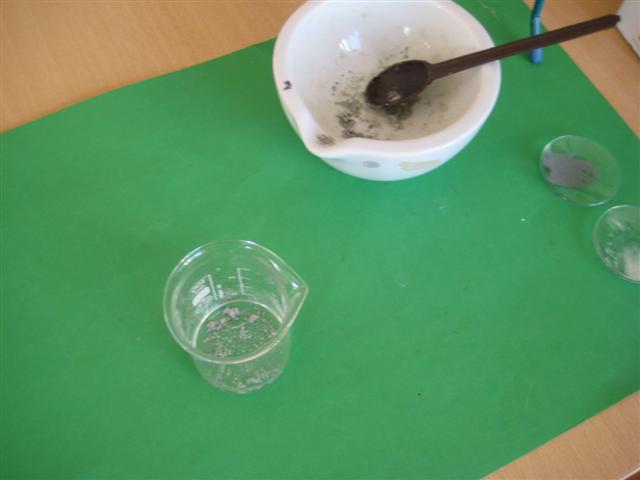 Željezov(ll) sulfid je tvrda tvar, razlikuje se od sumpora i željeza. Usitnili smo je u tarioniku.Željezov(ll) sulfid  ne otapa se u vodi i nije magnetičan.2. Dobivanje soli reakcijom metala i kiselinePribor: epruveta, granula cinka, klorovodična kiselina.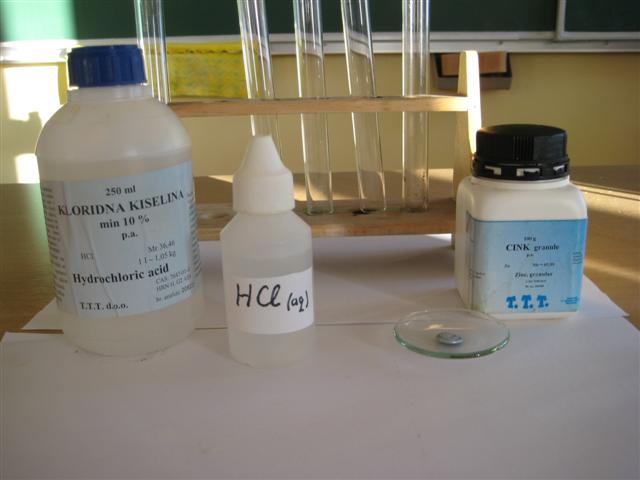  Cink reagira s klorovodičnom kiselinom, pri čemu nastaje sol cinkov klorid i vodik, kojeg uočavamo po mjehurićima i  što se sadržaj u epruveti pjeni. Zn(s)+2HCl(aq)  ZnCl2(aq)+H2(g)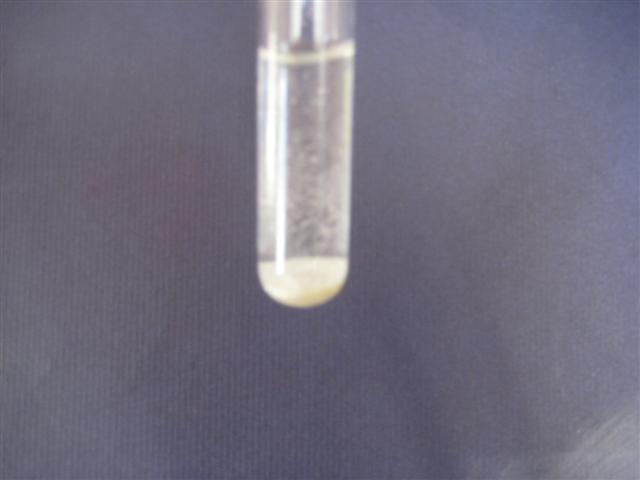 3. Dobivanje soli reakcijom oksida metala i kiselinePribor: epruveta, bakrov(ll) oksid, klorovodična kiselina.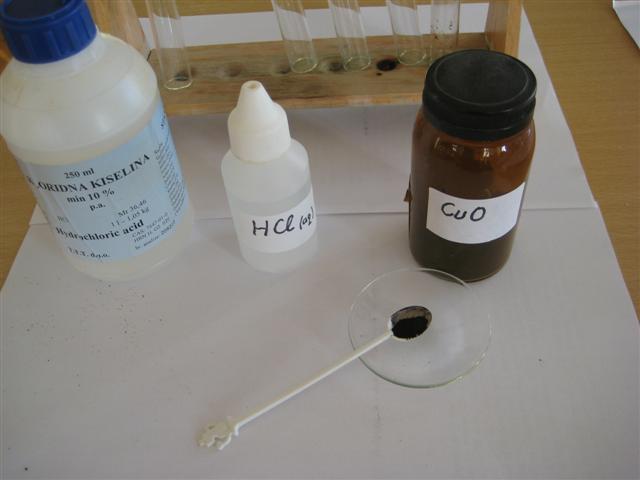  U epruvetu smo ubacili žličicu bakrovog(ll) oksida, crni prah. Dodali smo 3-4 mL razrijeđene kiseline. U reakciji se dobiva sol bakrov(ll) klorid i voda. Sol je otopljena u vodi i otopina ima karakterističnu zeleno-plavu boju.CuO(s)+2HCl(aq)  CuCl2(aq)+H2O(l)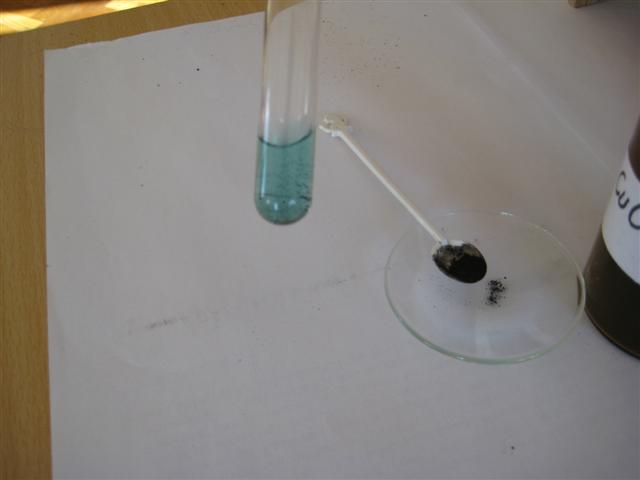 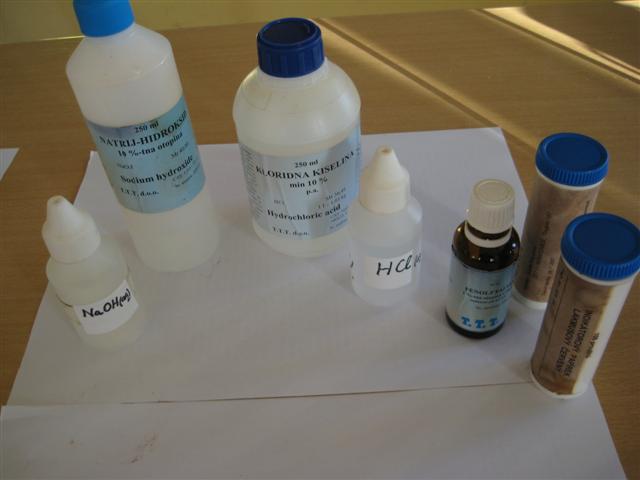 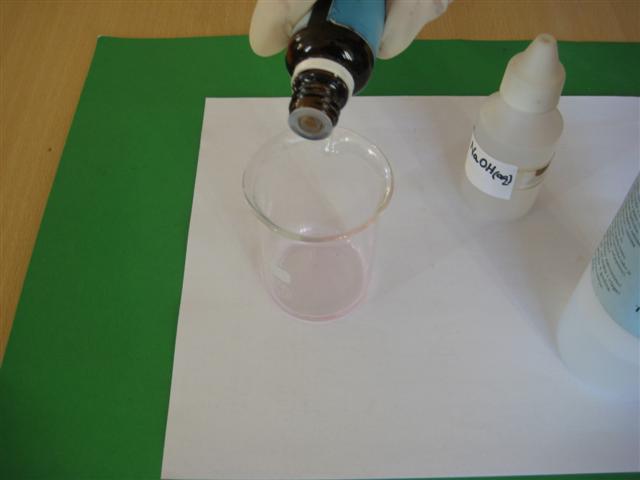 4. Dobivanje soli reakcijom neutralizacijePribor: čaša, razrijeđena natrijeva lužina, razrijeđena klorovodična kiselina, indikator fenolftalein, plavi i crveni lakmus papir.Ulili smo natrijevu lužinu u čašu i kap indikatora fenolftaleina. Pojavila se karakteristična ljubičasta boja.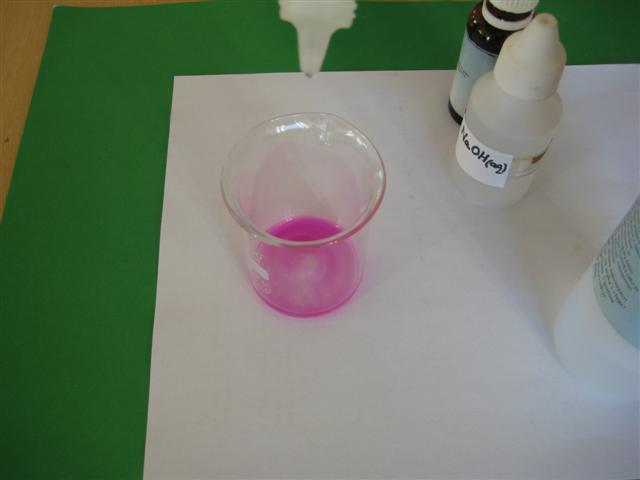 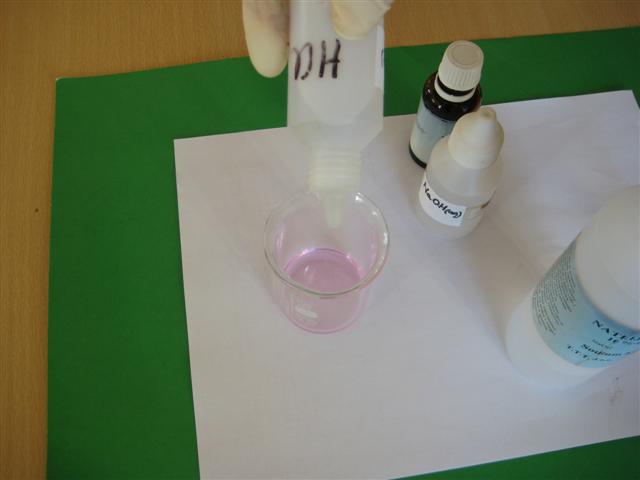 Pomalo smo dodavali klorovodičnu kiselinu i pratili promjenu boje fenolftaleina.Neutralizacija je postignuta kada se obezboji otopina. NaOH(aq)+HCl(aq)  NaCl(aq)+H2O(l)